Académie de : 	Établissement de formation : 	Intitulé du projet : Remarques :Cette fiche, complétée à l’aide de l’outil informatique, comporte 2 pages maximum. .Académie de : 	Établissement de formation : 	Intitulé du projet 	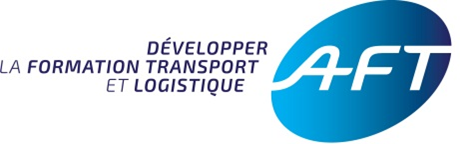 Porteur du projet Responsable d’établissementIENNom …………………………………Prénom ………………………………Email  …………………………………N°téléphone  …………………………Nom …………………………….Prénom …………………..…….Date ………………………………SignatureNom ………………………Prénom …………………..…Date …………………………SignaturePositionnement du projetFormation / diplôme : Public : Objectif pédagogique : 	Description du projet	Caractère innovant :suiteModalité de mise en œuvre Moyens spécifiques mis en œuvre :Durée de la séquence :Budget nécessaire :Bilan CRITERESNOTES / 20 ObservationsDimension professionnelle Efficacité pédagogique Caractère innovant Facilité de mise en œuvre et duplication, coût Respect du référentiel du(es) diplômes cible(s) TOTALRemarques GénéralesMembres de la commission d’évaluationMembres de la commission d’évaluationMembres de la commission d’évaluationNomPrénomSignature